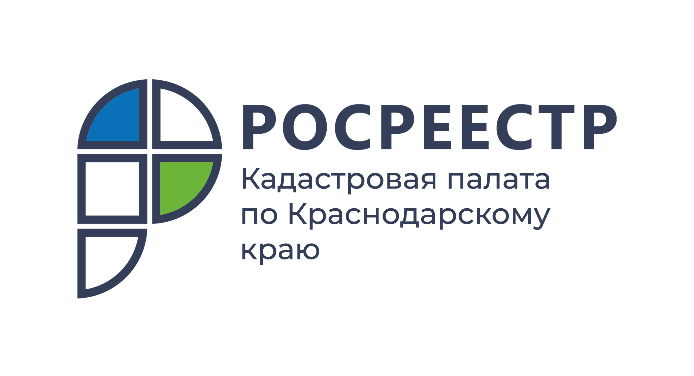 ПРЕСС-РЕЛИЗКак техническая ошибка в сведениях ЕГРН может повлиять на исчисление налога на недвижимостьЗа 6 месяцев 2021 года было исправлено более 100 тысяч технических ошибок в сведениях об объектах недвижимости в Едином государственном реестре недвижимости (ЕГРН). Одной из кадастровых процедур, осуществляемых органом регистрации прав, является исправление ошибок в сведениях ЕГРН. Согласно Закону «О государственной регистрации недвижимости» технической ошибкой является ошибка (описка, опечатка, грамматическая или арифметическая ошибка), допущенная органом регистрации прав при внесении сведений в ЕГРН. Допущенная ошибка приводит к тому, что сведения, содержащиеся в ЕГРН, отличаются от сведений в документах, которые были ранее представлены для осуществления кадастрового учёта и регистрации прав. Зачастую в списке самых распространенных технических ошибок –неправильные фамилии, имена и отчества собственников, адреса объектов недвижимости.Неточные сведения в ЕГРН также возникают в результате некорректной передачи данных об объектах недвижимости из баз данных органов технической инвентаризации и органов государственной власти. Порядок исправления технической ошибки в сведениях ЕГРНПри выявлении технической ошибки государственный регистратор прав (Росреестра) самостоятельно принимает решение об устранении неверных данных в сведениях ЕГРН. Кроме этого, ошибка может быть исправлена на основании вступившего в законную силу решения суда. Подать заявление об исправлении технической ошибки в ЕГРН может сам правообладатель, а также его представитель по доверенности.   Росреестр в течение трех рабочих дней со дня исправления технической ошибки уведомляет об этом заявителя.«Государственный регистратор прав исправляет техническую ошибку лишь в том случае, если изменения не повлекут за собой прекращение, возникновение, переход зарегистрированного права на объект недвижимости», - отмечает начальник отдела нормализации баз данных Владимир Шмелев.При обнаружении технической ошибки в полученной выписке из ЕГРН на объект недвижимости, любое заинтересованное лицо может обратиться в МФЦ с заявлением об исправлении технических ошибок в записях ЕГРН. При этом рекомендуется приложить документы, подтверждающие наличие технических ошибок. Направить обращение о проверке наличия ошибок в ЕГРН можно в Кадастровую палату по Краснодарскому краю: почтой по адресу: 350018, Краснодарский край, г. Краснодар, ул. Сормовская, 3, в электронном виде на сайте Федеральной кадастровой палаты Росреестра http://www.kadastr.ru с помощью сервиса «Обращения онлайн» в разделе «Обратная связь».Срок рассмотрения запроса составляет 30 дней со дня его регистрации. Порядок подготовки ответа на обращения регулируются Федеральным законом от 02.05.2006 № 59-ФЗ «О порядке рассмотрения обращений граждан Российской Федерации».К чему могут привести ошибки в сведениях ЕГРН?Чтобы вовремя устранить ошибки в госреестре недвижимости стоит обращать внимание на данные в заявлениях, в документах на принадлежащий объект, договорах купли-продажи. Получая выписку, также не забывайте проверять данные по объекту недвижимости.Ошибки в сведениях ЕГРН могут привести к тому, что на ваш объект будет начисляться неверный налог, вам могут вынести приостановление или вовсе отказать в регистрации права. Неправильно указанные сведения нередко приводят к судебным спорам.При обнаружении ошибки в момент заключения договора купли-продажи или подписания ипотечного договора, такая ошибка может привести к увеличению сроков осуществления операции или вовсе расстроить сделку.______________________________________________________________________________________________________Пресс-служба Кадастровой палаты по Краснодарскому краю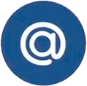 press23@23.kadastr.ru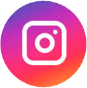 https://www.instagram.com/kadastr_kuban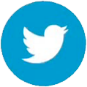 https://twitter.com/Kadastr_Kuban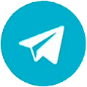 https://t.me/kadastr_kuban